Royal Agricultural University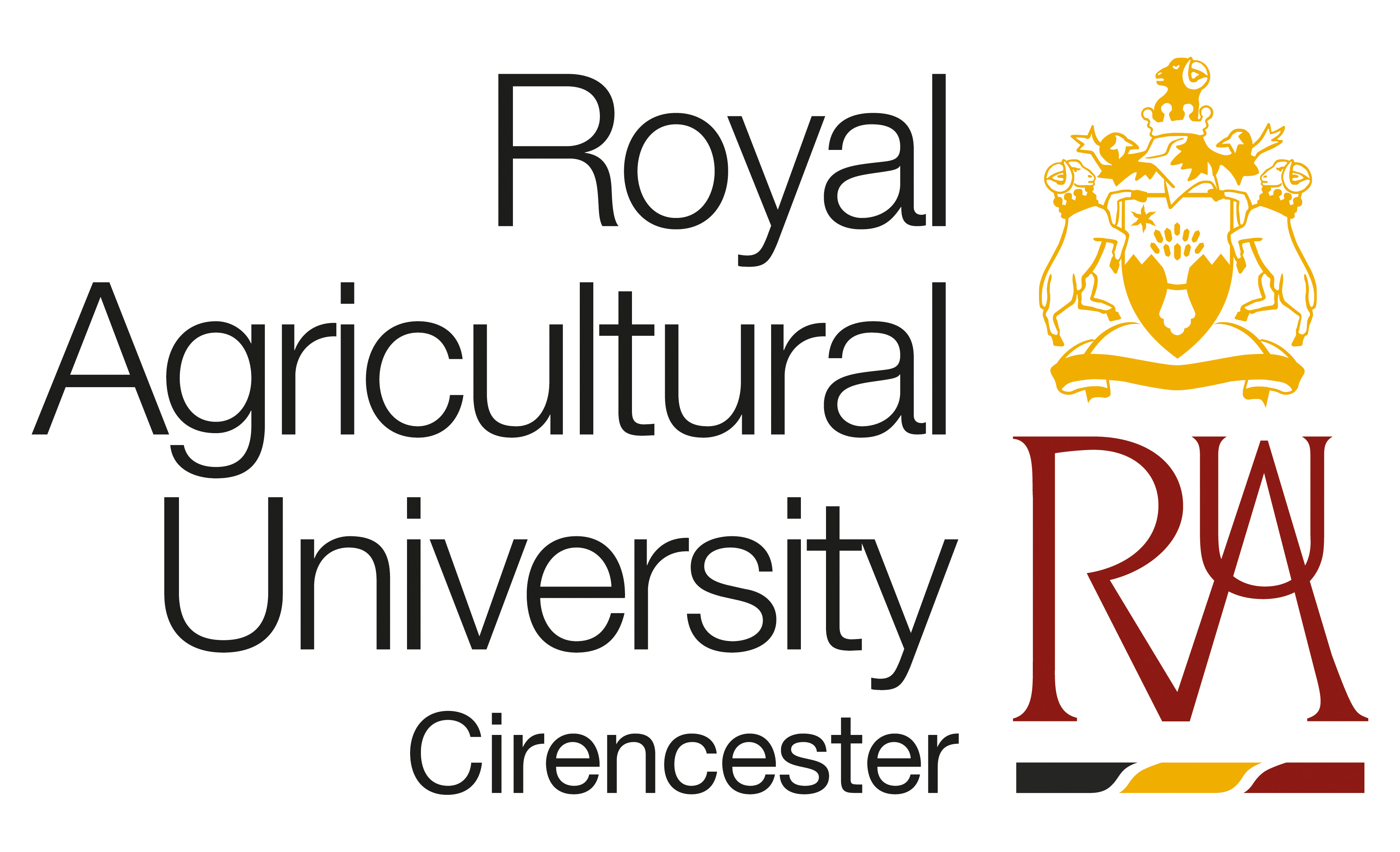 Validation PanelInstitutional review report<<Institution Name>>Royal Agricultural UniversityValidationPanel check sheet<<Institution Name>>I confirm that all the conditions have been met.Signed:	Chair of AQSC ………………………………….Date ……………..Executive Summary and RecommendationA brief summary of the final recommendation of the Validation Panel.IntroductionA brief explanation of the purpose of the validation activity, including full address of the institution(s) involved.Membership of the Validation PanelInclude names, roles and including external members.Methodology for ReviewInclude details of the schedule of meetings and processes involved in the conduction of the institutional review visit, and for the completion of the final report.Institutional ReviewThis is the main section of the report. All sections must be completed.Introduction to InstitutionBackground information of the proposed partner institution, including mission statements and management structures.Financial StabilityDetails of student numbers and trends, sources of income and independent evidence of financial security.Internal Quality Assurance systemsDetails of the procedures for quality assurance and the outcome of the most recent external scrutiny/quality audit.Staff Development and Quality Enhancement ProceduresInclude details of all internal procedures for the appointment, mentoring and development of academic staff.Teaching and Learning Resources, including Library & ICTDetails of the suitability and extent of learning support services and their availability to students (according to the student entitlement under the relevant category of collaborative provision as detailed in the Collaborative Provision Policy).Availability and Completeness of Institutional Information regarding RAU validated provisionEvidence from hard-copy and electronic information sources, including those on the institution’s own website for students.Student Support ServicesDetails of the academic and welfare services available to students.Summary of Conditions and Recommendations for Institutional ApprovalSet out the recommendation of the Validation Panel, and detail all conditions which must be met prior to formal approval is given. Also include details of any recommendations for either institution to consider in relation to enhancing the success of the joint venture.List of appended informationList of all supporting information provided to the Validation Panel and included as an annexe to this report. Where supplementary information is not appended, but makes an important contribution to the approval process, indicate where such information can be found.ConditionsDeadlineDate completed1)2)3)4)5)Recommendations1)2)3)4)5)